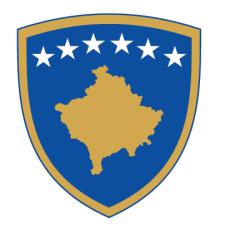 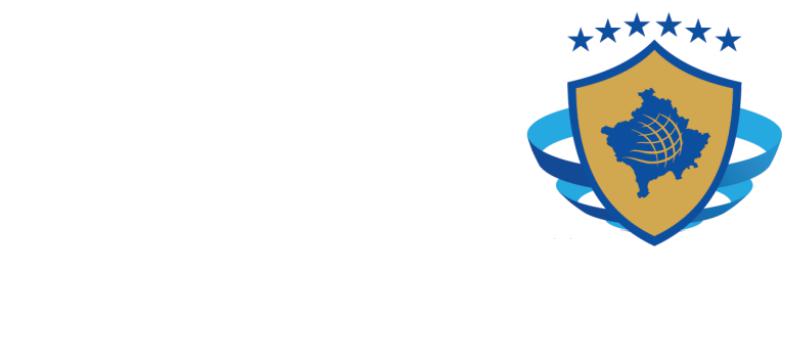 Republika e KosovësRepublika Kosova-Republic of KosovoQeveria –Vlada-GovernmentMINISTRIA E PUNËVE TË BRENDSHMEMINISTARSTVO UNUTRAŠNJIH POSLOVA - MINISTRY OF INTERNAL AFFAIRSAGJENCIA E REGJISTRIMIT CIVIL/ AGENCIJA ZA CIVILNU REGISTRACIJU /CIVIL REGISTRATION AGENCYDREJTORATI PËR PAJISJE ME DOKUMENTE / DIREKCIJA ZA OPREMANJE SA DOKUMENTIMA DIRECTORATE FOR ISSUING DOCUMENTS______________________________________________________________________________Shtojca IQPD:         Letërnjoftim               Pasaportë              DEKLARATË E PRINDIT/KUJDESTARIT PËR KONFISKIMIN E LETËRNJOFTIMIT/PASAPORTËS PËR PERSONAT NËN 18 VJET Unë në cilësinë e prindit/kujdestarit _________________________________, i lindur me datën _________________, në  ________________, Komuna ___________________, me nr. personal________________,DEKLAROJSe letërnjoftimi/pasaporta e fëmijës/eve, si në vijim:................................................., i lindur me datën ................................, në......................, Komuna............................................................, me nr.personal...........................................,  ................................................, Është/janë konfiskuar nga autoritet e shtetit të _______________, me datën __________________, dhe nuk më është lëshuar asnjë dokument lidhur me konfiskimin e të njëjtës/ave. Këtë deklaratë e jap nën përgjegjësi penale dhe materiale. Nënshkrimi i prindit/kujdestarit ______________________Data: ____________________   Vendi: ___________________Republika e KosovësRepublika Kosova-Republic of KosovoQeveria –Vlada-GovernmentMINISTRIA E PUNËVE TË BRENDSHMEMINISTARSTVO UNUTRAŠNJIH POSLOVA - MINISTRY OF INTERNAL AFFAIRSAGJENCIA E REGJISTRIMIT CIVIL/ AGENCIJA ZA CIVILNU REGISTRACIJU /CIVIL REGISTRATION AGENCYDREJTORATI PËR PAJISJE ME DOKUMENTE / DIREKCIJA ZA OPREMANJE SA DOKUMENTIMA DIRECTORATE FOR ISSUING DOCUMENTS______________________________________________________________________________Annex ICED:               ID Card                      Passport          STATEMENT OF THE PARENT/GUARDIAN FOR THE CONFISCATION OF THE ID/PASSPORT FOR PERSONS UNDER 18 YEARS OLD  In the capacity of parent/guardian, I _________________________________, born on _________________, in  ________________, Municipality  ___________________, personal no. ________________,DECLAREThat the identity card/passport of the child/children, is as follows:................................................., born on ................................, in......................, Municipality............................................................, with personal no. ...........................................,  ................................................, Is/has been confiscated by the authorities of the state of _______________, on __________________, and I have not been issued any document regarding the confiscation of the same. I give this statement under criminal and material responsibility. Signature of the parent/guardian ______________________Date: ____________________   Place: ___________________Republika e KosovësRepublika Kosova-Republic of KosovoQeveria –Vlada-GovernmentMINISTRIA E PUNËVE TË BRENDSHMEMINISTARSTVO UNUTRAŠNJIH POSLOVA - MINISTRY OF INTERNAL AFFAIRSAGJENCIA E REGJISTRIMIT CIVIL/ AGENCIJA ZA CIVILNU REGISTRACIJU /CIVIL REGISTRATION AGENCYDREJTORATI PËR PAJISJE ME DOKUMENTE / DIREKCIJA ZA OPREMANJE SA DOKUMENTIMA DIRECTORATE FOR ISSUING DOCUMENTS______________________________________________________________________________Prilog ICOD:         Lična karta                       Pasoš              IZJAVA RODITELJA/STARATELJA O ODUZIMANJU LIČNE KARTE/PASOŠA ZA LICA MLAĐA OD 18 GODINA Ja u svojstvu roditelja/staratelja _________________________________, rođen dana _________________, u  ________________, Opština ___________________, sa ličnim br. ________________,IZJAVLJUJEMDa lična karta/pasoš deteta/ce, kao u nastavku:................................................., rođeno dana................................, u......................, Opština............................................................, sa ličnim br............................................,  ................................................, Oduzet/i je/su od strane organa države _______________, dana __________________, i nije mi izdat nijedan dokument u vezi sa oduzimanjem istog/ih. Ovu izjavu dajem pod krivičnom i materijalnom odgovornošću. Potpis roditelja/staratelja ______________________Datum: ____________________   Mesto: ___________________